            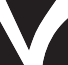 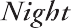 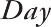 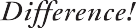                                                                                                                                              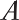 NEW PATIENT REGISTRATION FORM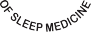 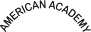 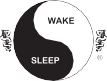 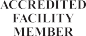 How did you hear about us?	Doctor	Patient	Internet/Website	TV	Radio	Other  	Patient’s Name: Last  	First  	Middle Initial  	Social Security #:  	Date of Birth:  	Age:  	Gender:  	Marital Status: (S,M,W,D)  	Address:  	City/State:  	Zip:  	Home Phone:  	Cell Phone:  	Work Phone:  	Employer:  	Email:  	Pharmacy Name:  	May we contact you through email?	Yes	NoEmergency Contact Name:  	Relationship:  	Phone Number:  	Primary Insurance Name:	Policy Holder Name:  	Policy Holder Date of Birth:  	  Relationship to Patient:  	 ID #:  	Group #:  	Secondary Insurance Name:	Policy Holder Name:  	Policy Holder Date of Birth:  	  Relationship to Patient:  	 ID #:  	Group #:  	Guarantor’s Name: Last  	First  	Middle Initial  	Social Security #:  	Date of Birth:  	Age:  	Gender:  	Marital Status: (S,M,W,D)  	Address:  	City/State:  	Zip:  	Home Phone:  	Cell Phone:  	Work Phone:  	Employer:	Email:  	I, the undersigned, certify that I or my dependent have insurance coverage as indicated above. I assign directly to Valley Sleep Center all insurance benefits, if any, otherwise payable to me for services rendered. I understand that I am financially responsible for all charges whether or not paid by insurance. I hereby authorize the practice to release all information necessary to secure the payment of benefits. I authorize the use of this signature on all insurance submissions.Patient/Parent or Legal Guardian Signature	Relationship	DatePlease print and bring to your appointment if you have completed this form from our website.